BILAN D’ACTIVITES CENTRE DE DOCUMENTATION IFS SAVERNEDU     01/09/2022                AU 17/05/2023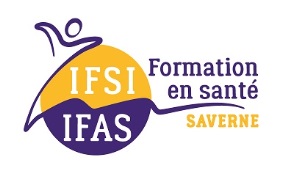 BILAN D’ACTIVITES DU CDISystème de classement :16 CDI/ENR/09Version N° 2Date de rédaction : 14/01/2022FONDS DOCUMENTAIRE AU 17/05/2023FONDS DOCUMENTAIRE AU 17/05/2023SUPPORTSQUANT.LIVRES2464ABONNEMENTS20REVUES 4034ARTICLES 15635MULTIMEDIA (DVD)49MULTIMEDIA (CDROM)27TEXTES LEGISLATIFS27RAPPORTS2DOSSIERS THEMATIQUES44PUBLIC inscrit au CDI au 17/05/2023PUBLIC inscrit au CDI au 17/05/2023TYPES D'EMPRUNTEURSQUANT.ETUDIANTS PROMO 2019/202238ETUDIANTS PROMO 2019/2022 SARREBOURG28ETUDIANTS PROMO 2020/202348ETUDIANTS PROMO 2020/2023 SARREBOURG26ETUDIANTS PROMO 2021/202426ETUDIANTS PROMO 2021/2024 SARREBOURG2ETUDIANTS PROMO 2022/20258TOTAL ETUDIANTS SAVERNE120TOTAL ETUDIANTS SARREBOURG56TOTAL ENSEMBLE DES ETUDIANTS 176Elèves Aides-soignants PROMO 2021/202223Elèves Aides-soignants PROMO 2022/202316TOTAL ELEVES A.S. 39TOTAL PERSONNEL IFS SAVERNE15TOTAL PERSONNEL IFS SARREBOURG 8PERSONNEL PARA-MEDICAL32PERSONNEL MEDICAL2PERSONNEL ADMINISTRATIF4AUTRES 34TOTAL HOPITAL SAVERNE72STAGIAIRES TOUTES FILIERES10PUBLIC EXTERIEUR AU CH SAVERNE30TOTAL GENERAL 350DOCUMENTS INDEXES DANS LE LOGICIEL DOCUMENTS INDEXES DANS LE LOGICIEL Articles349Livres15Périodiques101Multimédia4Textes législatifs2 TOTAL DOCUMENTS471TOTAL DES EMPRUNTS PAR TYPE DE DOCUMENTTOTAL DES EMPRUNTS PAR TYPE DE DOCUMENTLivres419Périodiques677Multimédia14TOTAL DOCUMENTS EMPRUNTES1110TOTAL DES EMPRUNTS PAR MOISTOTAL DES EMPRUNTS PAR MOISSeptembre225Octobre 55Novembre118Décembre224Janvier170Février90Mars172Avril23Mai33Juin/Juillet/Août/ TOTAL DES EMPRUNTS SUR L’ANNEE1110LIVRES LES PLUS EMPRUNTESLIVRES LES PLUS EMPRUNTESPaillard, C. (2015). Dictionnaire des concepts en soins infirmiers. Sètes.20Formarier, M., Jovic, L. (2012). Les concepts en sciences infirmières. Mallet Conseil.14Mercadier, C. (2008). Le travail émotionnel des soignants à l’hôpital : le corps au cœur de l’interaction soignant-soigné. Seli Arslan.7Adam, R., & Bayle, I. (2012). Le tutorat infirmier. De Boeck.5Prayez, P. (2009). Distance professionnelle et qualité du soin. Lamarre.5NUMEROS DES REVUES LES PLUS EMPRUNTESNUMEROS DES REVUES LES PLUS EMPRUNTESLa Revue de l’Infirmière, n°252, juin 2019 [Les soignants face au numérique : Dossier]4La Revue de l’Infirmière, n°180, avril 2012 [L'accès aux soins et les gens du voyage : Dossier]4Soins, n°865, mai 2022 [Soins et spiritualité : Dossier]4Soins Pédiatrie/Puériculture, n°304, septembre 2018 [Emotions des soignants en situation difficile : Dossier]4La Revue de l’Infirmière, n°258, février 2020 [Le refus de soins : Dossier]4PALMARES EMPRUNTEURSPALMARES EMPRUNTEURSETUDIANTS/ELEVES                                                                                                          COLLARD LucieL327VAFAI FatemehL324LARINI JustineL319WACHT JulietteL319SPIELDENNER EloiseL315STENGER ElodieL315BADIR AyseL115MAHLER AudreyL113BRANDSTETTER LisaL311BOSS GéraldineL111DIRECTION/FORMATEURS/INTERVENANTS/ETUDIANTS CADRESGASSMANN Sabrina64MARTIN Florence50BASTON-JARDINIER Céline37RISSER Véronique36DAOUADJI Zohra32RECHERCHES DOCUMENTAIRESRECHERCHES DOCUMENTAIRESNbre de demandeSAVERNE85SARREBOURG77TOTAL162CONSULTATIONS MEMOIRESCONSULTATIONS MEMOIRESESI54